		  Civitas Academy Bulletin21/10/19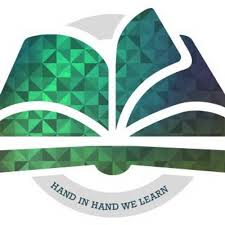 Welcome from Mr WiederLast week, Miss Frain ran a successful workshop for parents on Accelerated Reader and this week Mrs Lelliott will be running one on how to use Tucasi.In the final week of this half-term, there is a lot going on. We have project celebrations and the parent appreciation event taking place after school today. Y1 will be performing their Diwali Assembly to parents on Thursday.We have also been busy behind the scenes, planning trips and visits for second half term. Reception will be visiting Prospect Park on the 14th November and Reading Buses on the 2nd December. Y4 will be visiting the cinema on 28th November and we are also planning a whole school trip to Reading Hexagon to watch the pantomime on the 13th December. Letters will be going out in due course.Ordering LunchesNow that Tucasi is fully up and running, please could families use the website to order school dinners a week in advance please. For families unsure about how Tucasi works, there will be a workshop on Wednesday 23rd October.Staff UpdateMrs Cole, Learning Support Assistant in Y1 will be leaving Civitas Academy on Thursday this week. Mrs Cole has had a big impact with both staff and children during her time at Civitas and we wish Mrs Cole well for the future.Project Celebrations/Parent Appreciation: Monday 21st OctoberProject celebrations are when families are invited in to celebrate their children’s work at the end of each half term. These take place in classrooms between 3:30 and 4pm. On this occasion we will also be staying open for families to meet in the hall until 4:30pm. Families are invited to bring food into share.Parents EveningThis will be taking place on Wednesday and Thursday after half term. Please note that this year appointments will be booked via the Tucasi website. Bookings will go live on Tuesday 22nd October. Please note that the parent evening planned for Gruffalo Class on Thursday 7th November will now take place on Tuesday 12th November instead.Learning Focus: Reading ComprehensionThis week we will continue our focus on how to support your child at home with reading comprehension.Comprehension has several different aspects. This week we will focus on drawing on knowledge of vocabulary to understand texts. Using both known and unknown vocabulary is an essential aspect of comprehension as children have to use clues from pictures and reading the whole sentence to make sensible suggestions for the meaning of unknown words. A good activity at home is to find word with the same prefix and discuss what the prefix might mean. Another good idea is to familiarise your child with using a thesaurus from Y2 upwards, so that they can find additional words to broaden their vocabulary. If you would like to support your child develop their skills in using vocabulary in reading, you could use the following question stems:What does this… word/phrase/sentence… tell you about… character/setting/mood etc? Highlight a key phrase or line. By using this word, what effect has the author created? In the story, 'x' is mentioned a lot. Why? The writer uses words like … to describe …. What does this tell you about a character or setting? What other words/phrases could the author have used? The writer uses …words/phrases…to describe … How does this make you feel? How has the writer made you and/or character feel …happy /sad/angry/ frustrated/lonely/bitter etc? Can you find those words? Which words and /or phrases make you think/feel…? The key to supporting your child develop their prediction skills is always to ask why and guiding your child to make their answers link back to what they have previously read.2019-20 Key Dates AutumnSpringSummerDate and TimeEventMonday 21st  October (3:30-4pm)Project Celebrations (Reception- Year 4)Monday 21st October (3:30-4:30pm)Parent Appreciation (Please bring food to share)Wednesday 23rd October (9am)Tucasi Workshop for parentsThursday 24th October (9-9:30am)Y1 Diwali AssemblyWednesday 6th NovemberCoffee morning for parents with children that have social and communication difficultiesWednesday 6th November (3:30-6pm)Parents EveningThursday 7th  November (3:30-6pm)Parents EveningMonday 11th- Friday 15th NovemberAnti-Bullying WeekMonday 11th November (9:30-10:30)Open Morning for Prospective New Reception Families 2020Tuesday 12th November (3:30-6pm)Gruffalo Parent EveningThursday 14th NovemberReception to Prospect ParkFriday 15h NovemberDress in blue clothes for Anti-Bullying DayMonday 18th- Friday 22nd NovemberRoad Safety WeekMonday 18th November (9:30-10:30)Open Morning for Prospective New Reception Families 2020Thursday 28th NovemberY4 to CinemaFriday 29th  November (3:30-4pm)Art Exhibition/ Christmas FairMonday 2nd DecemberReception to Reading BusesFriday 6th DecemberAutumn Clubs FinishFriday 13th DecemberSave the Children Christmas Jumper DayFriday 13th DecemberWhole School Trip to Reading HexagonMonday 16th December (3:30-4pm)Project Celebrations (Reception-Year 4)Tuesday 17th December (9:15-10am)Christmas Performance (Dress Rehearsal suitable for families with young children)Wednesday 18th December (9:15-10am)Christmas Performance (No young children please)Friday 20th  DecemberLast Day of TermDate and TimeEventMonday 6th JanuaryINSET DayTuesday 7th JanuaryChildren return to schoolMonday 13th January (3:30pm- 4pm)Term Overview MeetingWednesday 15th January (9-9:30am)Question and Answer Session with Head of SchoolFriday 30th January (To be confirmed)NSPCC Number Day (parents welcome to spend upto 9:25am in classes to join in with maths activities. Children can come in wearing clothes with numbers on for £1 donation to NSPCC)Monday 10th February (3:30pm-4pm)Project CelebrationsMonday 17th February to Friday 21st FebruaryHalf TermThursday 5th MarchWorld Book Day (parents welcome to spend upto 9:25am in classes to join in with reading activities. Children can come in dressed as a book character)Wednesday 11th March (3:30-6pm)Parents’ EveningThursday 12th March (3:30-6pm)Parents’ EveningFriday 13th MarchSports ReliefMonday 30th March (3:30pm-4pm)Project CelebrationsThursday 2nd AprilY3 Easter AssemblyFriday 3rd AprilEnd of TermDate and TimeEventMonday 20th  AprilChildren return to schoolMonday 27th April (3:30-4pm)Term Overview MeetingThursday 7th May (9am-9:30am)Question and Answer Session with Head of SchoolMonday 18th  May (3:30-4pm)Project CelebrationMonday 18th- Friday 22nd MayMental Health WeekMonday 25th-Friday 29th MayHalf TermThursday 4th June (9:10- 9:40am)Y2 Eid AssemblyMonday 8th-Friday 12th JuneCultural Diversity WeekFriday 12th JuneInternational DayFriday 12th June (3:30-4pm)International Food FestivalTuesday 30th June (AM)Sports DayWednesday 1st  JulyTransition DayFriday 3rd JulySports Day (Reserve date in case of bad weather on Tuesday 30th June)Thursday 9th JulyQuestion and Answer Session with Head of SchoolFriday 10th July Reports OutFriday 17th JulyLast day of term for children